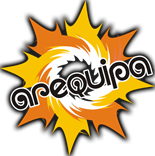                                          GOBIERNO REGIONAL AREQUIPAAUTORIDAD REGIONAL AMBIENTAL“Año de la consolidación del Mar de Grau”“Año Internacional de las Legumbres”Nota de Prensa Nº  004- 2016/Autoridad Regional Ambiental Por accidente de tránsito de empresa FAMESA                                                                  Por volcadura de emulsión matriz en Imata ARMA supervisa probable daño ambientalEl OEFA ya toma muestrasAnte el reporte de otra volcadura de Emulsión Matriz por accidente de tránsito de la empresa FAMESA EXPLOSIVOS S.A.C., en el Km 29.6 (a la altura del caserío Ayaraviri sector de San José de Callalli) carretera a Imata, la Autoridad Regional Ambiental del Gobierno Regional de Arequipa, se constituye en la zona, para supervisar la probable afectación ambiental.El trabajo estará a cargo de los subgerentes de Calidad Ambiental y Recursos Naturales y Forestal, por disposición del gerente Dr. Zacarías Madariaga Coaquira, comitiva a la que sumará el responsable de la Dirección Ambiental de la Gerencia Regional de Salud.Por  ser de su competencia, especialistas de la Oficina Desconcentrada de Arequipa del Organismo de Evaluación y Fiscalización Ambiental (OEFA), toman las muestras del material pertinente para determinar las acciones a tomar según la normatividad competente.La Autoridad Regional Ambiental del GRA, se mantiene en permanente alerta y  coordinaciones con diversas instituciones que velan por la conservación de los ecosistemas y la biodiversidad del ámbito regional.Arequipa, viernes 15 de enero de 2016			                                                   Con el ruego de su difusión